§2851.  Purpose and definitions1.  Purpose.  The purpose of mandatory prelitigation screening and mediation panels is:A.  To identify claims of professional negligence which merit compensation and to encourage early resolution of those claims prior to commencement of a lawsuit; and  [PL 1985, c. 804, §§12, 22 (NEW).]B.  To identify claims of professional negligence and to encourage early withdrawal or dismissal of nonmeritorious claims.  [PL 1985, c. 804, §§12, 22 (NEW).][PL 1985, c. 804, §§12, 22 (NEW).]2.  Definitions.  As used in this subchapter, unless the context otherwise indicates, the following terms have the following meanings.  The definition of a "claim of professional negligence" is limited to any written notice of claim served pursuant to section 2903 against health care practitioners and health care providers or any employee or agent acting within the scope of their authority.[PL 1985, c. 804, §§12, 22 (NEW).]SECTION HISTORYPL 1985, c. 804, §§12,22 (NEW). The State of Maine claims a copyright in its codified statutes. If you intend to republish this material, we require that you include the following disclaimer in your publication:All copyrights and other rights to statutory text are reserved by the State of Maine. The text included in this publication reflects changes made through the First Regular and First Special Session of the 131st Maine Legislature and is current through November 1. 2023
                    . The text is subject to change without notice. It is a version that has not been officially certified by the Secretary of State. Refer to the Maine Revised Statutes Annotated and supplements for certified text.
                The Office of the Revisor of Statutes also requests that you send us one copy of any statutory publication you may produce. Our goal is not to restrict publishing activity, but to keep track of who is publishing what, to identify any needless duplication and to preserve the State's copyright rights.PLEASE NOTE: The Revisor's Office cannot perform research for or provide legal advice or interpretation of Maine law to the public. If you need legal assistance, please contact a qualified attorney.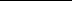 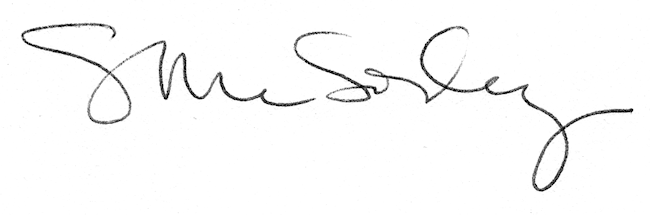 